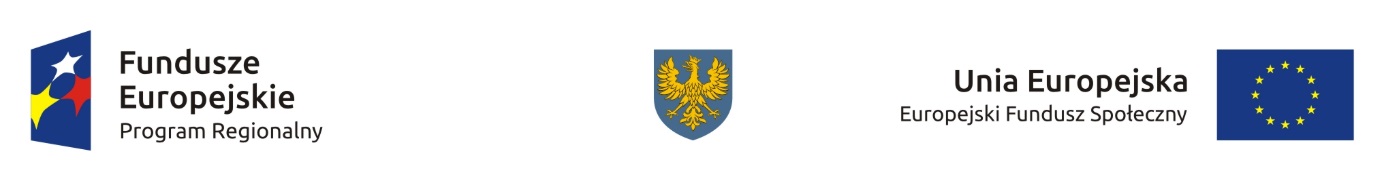 Załącznik nr 9Lista wskaźników na poziomie projektu dla Działania 8.2 Włączenie społeczne w ramach RPO WO 2014-2020Opracowanie:Departament Koordynacji Programów OperacyjnychUrząd Marszałkowski Województwa OpolskiegoOpole, sierpień 2015 r.Tabela 1 Zestawienie wskaźników EFS na poziomie projektu RPO WO 2014-2020L.p.Nazwa wskaźnikaNazwa wskaźnikaJednostka miaryRodzaj wskaźnikaRodzaj wskaźnikaCharakter wskaźnikaCharakter wskaźnikaTyp wskaźnikaTyp wskaźnikaInne uwagiDefinicjaWskaźniki horyzontalneWskaźniki horyzontalneWskaźniki horyzontalneWskaźniki horyzontalneWskaźniki horyzontalneWskaźniki horyzontalneWskaźniki horyzontalneWskaźniki horyzontalneWskaźniki horyzontalneWskaźniki horyzontalneWskaźniki horyzontalneWskaźniki horyzontalne1.1.Liczba obiektów dostosowanych do potrzeb osób 
z niepełnosprawnościamiszt.produktobligatoryjnyobligatoryjnykluczowykluczowy--Wskaźnik odnosi się do liczby obiektów, które zaopatrzono 
w specjalne podjazdy, windy, urządzenia głośnomówiące, bądź inne udogodnienia (tj. usunięcie barier w dostępie, 
w szczególności barier architektonicznych) ułatwiające dostęp do tych obiektów i poruszanie się po nich osobom niepełnosprawnym ruchowo czy sensorycznie.Jako obiekty budowlane należy rozumieć konstrukcje połączone 
z gruntem w sposób trwały, wykonane z materiałów budowlanych i elementów składowych, będące wynikiem prac budowlanych (wg. def. PKOB).Należy podać liczbę obiektów, a nie sprzętów, urządzeń itp., 
w które obiekty zaopatrzono.Jeśli instytucja, zakład itp. składa się z kilku obiektów, należy zliczyć wszystkie, które dostosowano do potrzeb osóbniepełnosprawnych. 2.2.Liczba osób objętych szkoleniami / doradztwem w zakresie kompetencji cyfrowychosobyproduktobligatoryjnyobligatoryjnykluczowykluczowy--Wskaźnik mierzy liczbę osób objętych szkoleniami / doradztwem w zakresie nabywania / doskonalenia umiejętności warunkujących efektywne korzystanie z mediów elektronicznych tj. m.in. korzystania z komputera, różnych rodzajów oprogramowania, internetu oraz kompetencji ściśle informatycznych (np. programowanie, zarządzanie bazami danych, administracja sieciami, administracja witrynami internetowymi).Wskaźnik ma agregować wszystkie osoby objęte wsparciem 
w zakresie TIK we wszystkich programach i projektach, także tych, gdzie szkolenie dotyczy obsługi specyficznego systemu teleinformatycznego, którego wdrożenia dotyczyprojekt. Taka sytuacja może wystąpić przy cross-financingu
w projektach POPC i RPO dotyczących e-usług publicznych, ale również np. w POIŚ przy okazji wdrażania inteligentnych systemów transportowych. Identyfikacja charakteru i zakresu nabywanych kompetencji będzie możliwa dzięki możliwości pogrupowania wskaźnika według programów, osi priorytetowych i priorytetów inwestycyjnych. 3.3.Liczba projektów, 
w których sfinansowano koszty racjonalnych usprawnień dla osób 
z niepełnosprawnościamiszt.produktobligatoryjnyobligatoryjnykluczowykluczowy--Racjonalne usprawnienie oznacza konieczne i odpowiednie zmiany oraz dostosowania, nie nakładające nieproporcjonalnego lub nadmiernego obciążenia, rozpatrywane osobno dla każdego konkretnego przypadku, w celu zapewnienia osobom 
z niepełnosprawnościami możliwości korzystania z wszelkich praw człowieka i podstawowych wolności oraz ich wykonywania na zasadzie równości z innymi osobami.Wskaźnik mierzony w momencie rozliczenia wydatku związanego z racjonalnymi usprawnieniami.Przykłady racjonalnych usprawnień: tłumacz języka migowego, transport niskopodłogowy, dostosowanie infrastruktury (nie tylko budynku, ale też dostosowanie infrastruktury komputerowej np. programy powiększające, mówiące, drukarki materiałów w alfabecie Braille'a), osoby asystujące, odpowiednie dostosowanie wyżywienia.Definicja na podstawie: Wytyczne w zakresie realizacji zasady równości szans i niedyskryminacji, w tym dostępności dla osób 
z niepełnosprawnościami oraz równości szans kobiet 
i mężczyzn w ramach funduszy unijnych na lata 2014-2020. Oś priorytetowa VIII  Integracja społecznaOś priorytetowa VIII  Integracja społecznaOś priorytetowa VIII  Integracja społecznaOś priorytetowa VIII  Integracja społecznaOś priorytetowa VIII  Integracja społecznaOś priorytetowa VIII  Integracja społecznaOś priorytetowa VIII  Integracja społecznaOś priorytetowa VIII  Integracja społecznaOś priorytetowa VIII  Integracja społecznaOś priorytetowa VIII  Integracja społecznaOś priorytetowa VIII  Integracja społecznaOś priorytetowa VIII  Integracja społecznaDziałanie 8.2 Włączenie społeczneDziałanie 8.2 Włączenie społeczneDziałanie 8.2 Włączenie społeczneDziałanie 8.2 Włączenie społeczneDziałanie 8.2 Włączenie społeczneDziałanie 8.2 Włączenie społeczneDziałanie 8.2 Włączenie społeczneDziałanie 8.2 Włączenie społeczneDziałanie 8.2 Włączenie społeczneDziałanie 8.2 Włączenie społeczneDziałanie 8.2 Włączenie społeczneDziałanie 8.2 Włączenie społeczneLiczba osób zagrożonych ubóstwem lub wykluczeniem społecznym objętych wsparciem 
w programieos.produktobligatoryjnyobligatoryjnykluczowykluczowy--Definicja osób zagrożonych ubóstwem lub wykluczeniem społecznym zgodna z Wytycznymi w zakresie zasad realizacji przedsięwzięć w obszarze włączenia społecznego i zwalczania ubóstwa z wykorzystaniem środków Europejskiego Funduszu Społecznego i Europejskiego Funduszu Rozwoju Regionalnego na lata 2014-2020.Ocena spełnienia poszczególnych kryteriów następuje poprzez potwierdzenie/weryfikację statusu:1. osoby lub rodziny korzystające ze świadczeń pomocy społecznej zgodnie z ustawą z dnia 12 marca 2004 r. o pomocy społecznej lub kwalifikujące się do objęcia wsparciem przez pomoc społeczną, tj. spełniające co najmniej jeden z warunków określonych w art. 7 ustawy o pomocy społecznej - zaświadczenie z ośrodka pomocy społecznej lub oświadczenie uczestnika (z pouczeniem o odpowiedzialności za składanie oświadczeń niezgodnych z prawdą)2. osoby o których mowa w art. 1 ust. 2 ustawy z dnia 13 czerwca 2003 r. o zatrudnieniu socjalnym - zaświadczenie z właściwej instytucji lub oświadczenie uczestnika (z pouczeniem 
o odpowiedzialności za składanie oświadczeń niezgodnych 
z prawdą)3. osoby przebywające w pieczy zastępczej lub opuszczające pieczę zastępczą, rodziny przeżywające trudności w pełnieniu funkcji opiekuńczo-wychowawczych, o których mowa w ustawie 
z dnia 9 czerwca 20111 r. o wspieraniu rodziny i systemie pieczy zastępczej - zaświadczenie z właściwej instytucji, zaświadczenie od kuratora, wyrok sądu, oświadczenie uczestnika (z pouczeniem 
o odpowiedzialności za składanie oświadczeń niezgodnych 
z prawdą)4. osoby nieletnie, wobec których zastosowano środki zapobiegania i zwalczania demoralizacji i przestępczości zgodnie z ustawą z dnia 26 października 1982 r. o postępowaniu 
w sprawach nieletnich - zaświadczenie od kuratora; zaświadczenie z zakładu poprawczego lub innej instytucji czy organizacji społecznej zajmującej się pracą z nieletnimi 
o charakterze wychowawczym, terapeutycznym lub szkoleniowym; kopia postanowienia sądu; inny dokument potwierdzający zastosowanie środków zapobiegania i zwalczania demoralizacji i przestępczości5. osoby przebywające w młodzieżowych ośrodkach wychowawczych i młodzieżowych ośrodkach socjoterapii, 
o których mowa w ustawie z dnia 7 września 1991 r. o systemie oświaty (Dz.U. 1991 Nr 95 poz. 425 z późn. zm.) - zaświadczenie 
z ośrodka wychowawczego/ młodzieżowego/ socjoterapii6. osoby z niepełnosprawnością - odpowiednie orzeczenie lub innym dokument poświadczający stan zdrowia7. rodziny z dzieckiem z niepełnosprawnością, o ile co najmniej jeden z rodziców lub opiekunów nie pracuje ze względu na konieczność sprawowania opieki nad dzieckiem 
z niepełnosprawnością - odpowiednie orzeczenie lub innym dokument poświadczający stan zdrowia oraz oświadczenie uczestnika (z pouczeniem o odpowiedzialności za składanie oświadczeń niezgodnych z prawdą)8. osoby zakwalifikowane do III profilu pomocy zgodnie z ustawą z dnia 20 kwietnia 2004 r. o promocji zatrudnienia i instytucjach rynku pracy - zaświadczenie 9. osoby niesamodzielne ze względu na podeszły wiek, niepełnosprawność lub stan zdrowia - zaświadczenie od lekarza; odpowiednie orzeczenie lub innym dokument poświadczający stan zdrowia, oświadczenie uczestnika (z pouczeniem 
o odpowiedzialności za składanie oświadczeń niezgodnych 
z prawdą)10. osoby bezdomne lub dotknięte wykluczeniem z dostępu do mieszkań - zaświadczenie od właściwej instytucji lub inny dokument potwierdzający ww. sytuację np. kopia wyroku sądowego, pismo ze spółdzielni o zadłużeniu, oświadczenie uczestnika (z pouczeniem o odpowiedzialności za składanie oświadczeń niezgodnych z prawdą).11. osoby korzystające z Programu Operacyjnego Pomoc Żywnościowa 2014-2020 - oświadczenie uczestnika 
(z pouczeniem o odpowiedzialności za składanie oświadczeń niezgodnych z prawdą).Zapisy Wytycznych w zakresie zasad realizacji przedsięwzięć 
w obszarze włączenia społecznego i zwalczania ubóstwa 
z wykorzystaniem środków Europejskiego Funduszu Społecznego 
i Europejskiego Funduszu Rozwoju Regionalnego na lata 2014- 2020 dot. definicji osób zagrożonych ubóstwem lub wykluczeniem społecznym są nadrzędne w stosunku do informacji przedstawionej powyżej.Liczba osób zagrożonych ubóstwem lub wykluczeniem społecznym objętych wsparciem 
w programie 
w ramach CISos.produktpomocniczypomocniczyspecyficznyspecyficzny--Wskaźnik mierzy liczbę osób zagrożonych ubóstwem lub wykluczeniem społecznym, które otrzymały wsparcie w centrach integracji społecznej (CIS), zgodnie z zapisami Wytycznych 
w zakresie zasad realizacji przedsięwzięć w obszarze włączenia społecznego i zwalczania ubóstwa z wykorzystaniem środków Europejskiego Funduszu Społecznego i Europejskiego Funduszu Rozwoju Regionalnego na lata 2014-2020.Centrum integracji społecznej (CIS) w rozumieniu zapisów ustawy 
z dnia 13 czerwca 2003 r. o zatrudnieniu socjalnym (Dz. U. z 2011 r. Nr 43, poz. 225 z późn. zm.).Liczba osób zagrożonych ubóstwem lub wykluczeniem społecznym objętych wsparciem 
w programiew ramach KISos.produktpomocniczypomocniczyspecyficznyspecyficzny--Wskaźnik mierzy liczbę osób zagrożonych ubóstwem lub wykluczeniem społecznym, które otrzymały wsparcie w klubach integracji społecznej (KIS), zgodnie z zapisami Wytycznych 
w zakresie zasad realizacji przedsięwzięć w obszarze włączenia społecznego i zwalczania ubóstwa z wykorzystaniem środków Europejskiego Funduszu Społecznego i Europejskiego Funduszu Rozwoju Regionalnego na lata 2014-2020.Klub integracji społecznej (KIS) w rozumieniu zapisów ustawy 
z dnia 13 czerwca 2003 r. o zatrudnieniu socjalnym (Dz. U. z 2011 r. Nr 43, poz. 225 z późn. zm.).Liczba osób zagrożonych ubóstwem lub wykluczeniem społecznym objętych wsparciem w programie - liczba osób bezrobotnych zakwalifikowanych do III profilu pomocyos.produktpomocniczypomocniczyspecyficznyspecyficzny--Osoby bezrobotne zakwalifikowane do III profilu pomocy 
w rozumieniu zapisów ustawy z dnia 20 kwietnia 2004 o pomocy i zatrudnienia i instytucjach rynku pracy (Dz. U z 2015r. poz. 149, z późn zm.).Liczba osób zagrożonych ubóstwem lub wykluczeniem społecznym objętych wsparciem w programie - liczba osób niesamodzielnychos.produktpomocniczypomocniczyspecyficznyspecyficzny--Osoba niesamodzielna zgodnie z definicją ujętą w Wytycznych 
w zakresie zasad realizacji przedsięwzięć w obszarze włączenia społecznego i zwalczania ubóstwa z wykorzystaniem środków Europejskiego Funduszu Społecznego i Europejskiego Funduszu Rozwoju Regionalnego na lata 2014-2020.Liczba osób zagrożonych ubóstwem lub wykluczeniem społecznym objętych wsparciem w programie - liczba dzieci 
i młodzieży  wymagającej resocjalizacji 
i reintegracji objętych wsparciem w formie kompleksowej integracjios.produktpomocniczypomocniczyspecyficznyspecyficzny--Dzieci i młodzież zagrożona ubóstwem lub wykluczeniem społecznym w rozumieniu definicji osób zagrożonych ubóstwem lub wykluczeniem społecznym zawartej w Wytycznych w zakresie zasad realizacji przedsięwzięć w obszarze włączenia społecznego 
i zwalczania ubóstwa z wykorzystaniem środków Europejskiego Funduszu Społecznego i Europejskiego Funduszu Rozwoju Regionalnego na lata 2014-2020.Wskaźnik stanowi sumę dzieci i młodzieży wspartych w ramach typu projektu nr 5 dla Działania 8.2 Włączenie społeczne zgodnie z Szczegółowym Opisem Osi Priorytetowych Regionalnego Programu Operacyjnego Województwa Opolskiego na lata 2014-2020. Zakres EFS. Liczba osób 
z niepełnosprawnościami objętych wsparciem 
w programie os.produktobligatoryjnyobligatoryjnykluczowykluczowy--Przynależność do grupy osób niepełnosprawnych określana jest 
w momencie rozpoczęcia udziału w projekcie.Za osoby niepełnosprawne uznaje się osoby niepełnosprawne 
w świetle przepisów ustawy z dnia 27 sierpnia 1997 r.
o rehabilitacji zawodowej i społecznej oraz zatrudnieniu osób niepełnosprawnych (Dz.U. 1997 nr 123 poz. 776), a także osoby 
z zaburzeniami psychicznymi, o których mowa w ustawie z dnia 19 sierpnia 1994 r. o ochronie zdrowia psychicznego (Dz. U. 1994 nr 111, poz. 535), tj. osoby z odpowiednim orzeczeniem lub innym dokumentem poświadczającym stan zdrowia.Definicja opracowana na podstawie: Eurostat, baza danych Polityki Rynku Pracy (LMP), ustawa o rehabilitacji zawodowej 
i społecznej oraz zatrudnianiu osób niepełnosprawnych, ustawa o ochronie zdrowia psychicznego. Liczba osób z niepełnosprawnościami objętych wsparciem w programie
w ramach CISos.produktpomocniczypomocniczyspecyficznyspecyficzny--Wskaźnik mierzy liczbę osób niepełnosprawnych, które otrzymały wsparcie w centrum integracji społecznej (CIS). Centrum integracji społecznej (CIS) w rozumieniu zapisów ustawy 
z dnia 13 czerwca 2003 r. o zatrudnieniu socjalnym (Dz. U. z 2011 r. Nr 43, poz. 225 z późn. zm.).Liczba osób z niepełnosprawnościami objętych wsparciem w programie 
w ramach KISos.produktpomocniczypomocniczyspecyficznyspecyficzny--Wskaźnik mierzy liczbę osób niepełnosprawnych, które otrzymały wsparcie w klubie integracji społecznej (KIS). Klub integracji społecznej (KIS) w rozumieniu zapisów ustawy 
z dnia 13 czerwca 2003 r. o zatrudnieniu socjalnym (Dz. U. z 2011 r. Nr 43, poz. 225 z późn. zm.).Liczba osób z niepełnosprawnościami objętych wsparciem w programie
w ramach ZAZos.produktpomocniczypomocniczyspecyficznyspecyficzny--Wskaźnik mierzy liczbę osób niepełnosprawnych, które otrzymały wsparcie w zakładzie aktywności zawodowej (ZAZ). Zakład aktywności zawodowej (ZAZ) w rozumieniu zapisów ustawy z dnia 27 sierpnia 1997 r. o rehabilitacji zawodowej 
i społecznej oraz zatrudnieniu osób niepełnosprawnych (Dz.U. 1997 nr 123 poz. 776).Liczba osób z niepełnosprawnościami objętych wsparciem w programie  
w ramach WTZos.produktpomocniczypomocniczyspecyficznyspecyficzny--Wskaźnik mierzy liczbę osób niepełnosprawnych, które otrzymały wsparcie uczestnicząc w warsztatach terapii zajęciowej (WTZ).Warsztat terapii zajęciowej (WTZ) w rozumieniu zapisów ustawy 
z dnia 27 sierpnia 1997 r. o rehabilitacji zawodowej i społecznej oraz zatrudnieniu osób niepełnosprawnych (Dz.U. 1997 nr 123 poz. 776).Liczba wspartych 
w ramach projektu CIS
szt.produktpomocniczypomocniczyspecyficznyspecyficzny--Centrum integracji społecznej (CIS) w rozumieniu zapisów ustawy 
z dnia 13 czerwca 2003 r. o zatrudnieniu socjalnym (Dz. U. z 2011 r. Nr 43, poz. 225 z późn. zm.). Dotyczy nowych i istniejących CIS.Liczba wspartych 
w ramach projektu nowych CISszt.produktpomocniczypomocniczyspecyficznyspecyficzny--Centrum integracji społecznej (CIS) w rozumieniu zapisów ustawy 
z dnia 13 czerwca 2003 r. o zatrudnieniu socjalnym (Dz. U. z 2011 r. Nr 43, poz. 225 z późn. zm.).Dotyczy nowych CIS.Liczba nowych miejsc reintegracji społecznej
i zawodowej stworzonych w CISszt.produktpomocniczypomocniczyspecyficznyspecyficzny--Stworzenie nowych miejsc w istniejących jak i nowopowstających centrach integracji społecznej.Centrum integracji społecznej (CIS) w rozumieniu zapisów ustawy 
z dnia 13 czerwca 2003 r. o zatrudnieniu socjalnym (Dz. U. z 2011 r. Nr 43, poz. 225 z późn. zm.).Liczba nowych miejsc reintegracji społeczneji zawodowej stworzonych w nowych CIS szt.produktpomocniczypomocniczyspecyficznyspecyficzny--Stworzenie nowych miejsc w nowopowstających centrach integracji społecznej.Centrum integracji społecznej (CIS) w rozumieniu zapisów ustawy 
z dnia 13 czerwca 2003 r. o zatrudnieniu socjalnym (Dz. U. z 2011 r. Nr 43, poz. 225 z późn. zm.).Liczba wspartych 
w ramach projektu KIS 
szt.produktpomocniczypomocniczyspecyficznyspecyficzny--Klub integracji społecznej (KIS) w rozumieniu zapisów ustawy 
z dnia 13 czerwca 2003 r. o zatrudnieniu socjalnym (Dz. U. z 2011 r. Nr 43, poz. 225 z późn. zm.).Dotyczy nowych i istniejących KIS.Liczba wspartych w ramach projektu nowych KISszt.produktpomocniczypomocniczyspecyficznyspecyficzny--Klub integracji społecznej (KIS) w rozumieniu zapisów ustawy 
z dnia 13 czerwca 2003 r. o zatrudnieniu socjalnym (Dz. U. z 2011 r. Nr 43, poz. 225 z późn. zm.).Dotyczy nowych KIS.Liczba nowych miejsc reintegracji społecznej 
i zawodowej stworzonych w KISszt.produktpomocniczypomocniczyspecyficznyspecyficzny--Stworzenie nowych miejsc w istniejących jak i nowopowstających klubach integracji społecznej.Klub integracji społecznej (KIS) w rozumieniu zapisów ustawy 
z dnia 13 czerwca 2003 r. o zatrudnieniu socjalnym (Dz. U. z 2011 r. Nr 43, poz. 225 z późn. zm.).Liczba nowych miejsc reintegracji społecznej i zawodowej stworzonych 
w nowych KISszt.produktpomocniczypomocniczyspecyficznyspecyficzny--Stworzenie nowych miejsc w nowopowstających klubach integracji społecznej.Klub integracji społecznej (KIS) w rozumieniu zapisów ustawy 
z dnia 13 czerwca 2003 r. o zatrudnieniu socjalnym (Dz. U. z 2011 r. Nr 43, poz. 225 z późn. zm.).Liczba wspartych w ramach projektu ZAZszt.produktpomocniczypomocniczyspecyficznyspecyficzny--Zakład aktywności zawodowej (ZAZ) w rozumieniu zapisów ustawy z dnia 27 sierpnia 1997 r. o rehabilitacji zawodowej 
i społecznej oraz zatrudnieniu osób niepełnosprawnych (Dz.U. 1997 nr 123 poz. 776).Dotyczy nowych i istniejących ZAZ.Liczba wspartych w ramach projektu nowych ZAZszt.produktpomocniczypomocniczyspecyficznyspecyficzny--Zakład aktywności zawodowej (ZAZ) w rozumieniu zapisów ustawy z dnia 27 sierpnia 1997 r. o rehabilitacji zawodowej 
i społecznej oraz zatrudnieniu osób niepełnosprawnych (Dz.U. 1997 nr 123 poz. 776).Dotyczy nowych ZAZ.Liczba wspartych w ramach projektu WTZszt.produktpomocniczypomocniczyspecyficznyspecyficzny--Warsztat terapii zajęciowej (WTZ) w rozumieniu zapisów ustawy 
z dnia 27 sierpnia 1997 r. o rehabilitacji zawodowej i społecznej oraz zatrudnieniu osób niepełnosprawnych (Dz.U. 1997 nr 123 poz. 776).Dotyczy nowych i istniejących WTZ.Liczba wspartych w ramach projektu nowych WTZszt.produktpomocniczypomocniczyspecyficznyspecyficzny--Warsztat terapii zajęciowej (WTZ) w rozumieniu zapisów ustawy 
z dnia 27 sierpnia 1997 r. o rehabilitacji zawodowej i społecznej oraz zatrudnieniu osób niepełnosprawnych (Dz.U. 1997 nr 123 poz. 776).Dotyczy nowych WTZ.Liczba osób zagrożonych ubóstwem lub wykluczeniem społecznym, które uzyskały kwalifikacje po opuszczeniu programu os.rezultatobligatoryjnyobligatoryjnykluczowy kluczowy --Osoby zagrożone ubóstwem lub wykluczeniem społecznym rozumiane jak we wskaźniku Liczba osób zagrożonych ubóstwem lub wykluczeniem społecznym objętych wsparciem w programie.Pomiar dot. uzyskania kwalifikacji jak we wskaźniku wspólnym (CI): liczba osób, które uzyskały kwalifikacje po opuszczeniu programu.Liczba osób zagrożonych ubóstwem lub wykluczeniem społecznym poszukujących pracy po opuszczeniu programu os.rezultat bezpośredniobligatoryjnyobligatoryjnykluczowy kluczowy --Osoby zagrożone ubóstwem lub wykluczeniem społecznym rozumiane jak we wskaźniku Liczba osób zagrożonych ubóstwem lub wykluczeniem społecznym objętych wsparciem w programie.Wskaźnik nie obejmuje osób, które pracowały (w rozumieniu wskaźnika: liczba osób pracujących, łącznie z prowadzącymi działalność na własny rachunek, objętych wsparciem 
w programie) w chwili przystąpienia do projektu.Osoby poszukujące pracy są rozumiane jak we wskaźniku wspólnym (CI): liczba osób biernych zawodowo, poszukujących pracy po opuszczeniu programu.Liczba osób zagrożonych ubóstwem lub wykluczeniem społecznym pracujących po opuszczeniu programu (łącznie 
z pracującymi na własny rachunek) os.rezultat bezpośredniobligatoryjnyobligatoryjnykluczowykluczowy--Osoby zagrożone ubóstwem lub wykluczeniem społecznym rozumiane jak we wskaźniku Liczba osób zagrożonych ubóstwem lub wykluczeniem społecznym objętych wsparciem w programie.Pomiar dot. zatrudnienia po opuszczeniu programu jak we wskaźniku wspólnym (CI): Liczba osób pracujących po opuszczeniu programu (łącznie z prowadzącymi działalność na własny rachunek). Tym samym wskaźnik dotyczy wyłącznie tych osób zagrożonych ubóstwem lub wykluczeniem społecznym, które w momencie rozpoczęcia udziału we wsparciu były bezrobotne lub bierne zawodowo.Wskaźnik efektywności społeczno-zatrudnieniowej ogółem %rezultatobligatoryjnyobligatoryjnyspecyficzny specyficzny --Odsetek uczestników projektu, którzy po zakończeniu udziału 
w projekcie współfinansowanym ze środków EFS dokonali postępu w procesie aktywizacji społeczno – zatrudnieniowej 
i zmniejszenia dystansu do zatrudnienia lub podjęli dalszą formę aktywizacji zgodnie z zapisami zawartymi w Podrozdziale 4.7 Wytycznych w zakresie realizacji przedsięwzięć w obszarze włączenia społecznego i zwalczania ubóstwa z wykorzystaniem środków Europejskiego Funduszu Społecznego i Europejskiego Funduszu Rozwoju Regionalnego na lata 2014-2020.Spełnienie kryterium efektywności społeczno-zatrudnieniowej 
w wymiarze społecznym w zakresie postępu w procesie aktywizacji społeczno – zatrudnieniowej i zmniejszenia dystansu do zatrudnienia weryfikowane jest na podstawie:dokumentów potwierdzających rozpoczęcie nauki w systemie szkolnym lub pozaszkolnym,wypełnionej przez uczestnika w momencie rozpoczęcia udziału w projekcie i do 3 miesięcy po jego zakończeniu ankiety zawierającej pytania dotyczące: wzmocnienia motywacji do pracy po projekcie; zwiększenia pewności siebie i własnych umiejętności, poprawy umiejętności rozwiązywania pojawiających się problemów; poprawy stanu zdrowia; ograniczenia nałogów; doświadczenia widocznej poprawy w funkcjonowaniu (w przypadku osób 
z niepełnosprawnościami),dokumentów potwierdzających podjęcie wolontariatu, w tym 
w szczególności takich jak umowa/porozumienie wolontariackie.Spełnienie kryterium efektywności społeczno-zatrudnieniowej 
w wymiarze społecznym w zakresie dalszej aktywizacji weryfikowane jest na podstawie:zaświadczeń wydawanych przez powiatowe urzędy pracy,zaświadczeń wydawanych przez podmioty ekonomii społecznej, w szczególności podmioty reintegracyjne,innych dokumentów przedstawionych przez uczestników projektów, poświadczających podjęcie dalszej formy aktywizacji.Sposób pomiaru kryterium efektywności społeczno – zatrudnieniowej zgodnie z zapisami zawartymi w Podrozdziale 4.7 Wytycznych 
w zakresie realizacji przedsięwzięć w obszarze włączenia społecznego i zwalczania ubóstwa z wykorzystaniem środków Europejskiego Funduszu Społecznego i Europejskiego Funduszu Rozwoju Regionalnego na lata 2014-2020.Liczba osób, które zakończyły udział 
w projekcie ogółem os. rezultatobligatoryjnyobligatoryjnyspecyficzny specyficzny --Pomiar dotyczy liczby osób, które zakończyły uczestnictwo 
w formie lub formach wsparcia lub przerwały udział w projekcie zgodnie z zapisami Wytycznych w zakresie realizacji przedsięwzięć 
w obszarze włączenia społecznego i zwalczania ubóstwa 
z wykorzystaniem środków Europejskiego Funduszu Społecznego 
i Europejskiego Funduszu Rozwoju Regionalnego na lata 2014-2020. Wskaźnik służy do wyliczenia wartości Wskaźnika efektywności społeczno-zatrudnieniowej oraz Wskaźnika efektywności zatrudnieniowej.Liczba osób, które podjęły zatrudnienie po zakończeniu udziału 
w projekcie os. rezultatobligatoryjnyobligatoryjnyspecyficzny specyficzny Pomiar dotyczy liczby osób, które podjęły zatrudnienie w okresie do trzech miesięcy następującym po dniu, w którym uczestnik zakończył udział w projekcie, na warunkach określonych 
w Wytycznych w zakresie realizacji przedsięwzięć z udziałem Europejskiego Funduszu Społecznego w obszarze rynku pracy na lata 2014-2020.Wskaźnik służy do wyliczenia wartości Wskaźnika efektywności społeczno-zatrudnieniowej oraz Wskaźnika efektywności zatrudnieniowej.Liczba osób, które osiągnęły postęp w procesie aktywizacji społeczno-zatrudnieniowej po zakończeniu udziału 
w projekcie os.rezultatobligatoryjnyobligatoryjnyspecyficzny specyficzny --Pomiar dotyczy liczby osób, które osiągnęły postęp 
w procesie aktywizacji społeczno-zatrudnieniowej w okresie do trzech miesięcy następującym po dniu, w którym uczestnik zakończył udział w projekcie, na warunkach określonych 
w Wytycznych w zakresie realizacji przedsięwzięć w obszarze włączenia społecznego i zwalczania ubóstwa z wykorzystaniem środków Europejskiego Funduszu Społecznego i Europejskiego Funduszu Rozwoju Regionalnego na lata 2014-2020.Wskaźnik służy do wyliczenia wartości Wskaźnika efektywności społeczno-zatrudnieniowej w wymiarze społecznym.Wskaźnik efektywności społeczno-zatrudnieniowej dla osób o znacznym stopniu niepełnosprawności, osób z niepełnosprawnością intelektualną oraz osób 
z niepełnosprawnościami sprzężonymi%.rezultatobligatoryjnyobligatoryjnyspecyficzny specyficzny --Odsetek osób o znacznym stopniu niepełnosprawności, osób 
z niepełnosprawnością intelektualną oraz osób 
z niepełnosprawnościami sprzężonymi, które po zakończeniu udziału w projekcie współfinansowanym ze środków EFS dokonały postępu w procesie aktywizacji społeczno – zatrudnieniowej i zmniejszenia dystansu do zatrudnienia lub podjęły dalszą formę aktywizacji zgodnie z zapisami zawartymi w Podrozdziale 4.7 Wytycznych w zakresie realizacji przedsięwzięć w obszarze włączenia społecznego i zwalczania ubóstwa z wykorzystaniem środków Europejskiego Funduszu Społecznego i Europejskiego Funduszu Rozwoju Regionalnego na lata 2014-2020.Sposób pomiaru oraz weryfikacji zgodnie ze Wskaźnikiem efektywności społeczno-zatrudnieniowej ogółem.Liczba osób o znacznym stopniu niepełnosprawności, osób z niepełnosprawnością intelektualną oraz osób z niepełnosprawnościami sprzężonymi, które zakończyły udział w projekcie os.rezultatobligatoryjnyobligatoryjnyspecyficzny specyficzny --Pomiar dotyczy liczby osób o znacznym stopniu niepełnosprawności, osób z niepełnosprawnością intelektualną oraz osób 
z niepełnosprawnościami sprzężonymi, które zakończyły uczestnictwo w formie lub formach wsparcia lub przerwały udział 
w projekcie zgodnie z zapisami Wytycznych w zakresie realizacji przedsięwzięć w obszarze włączenia społecznego i zwalczania ubóstwa z wykorzystaniem środków Europejskiego Funduszu Społecznego i Europejskiego Funduszu Rozwoju Regionalnego na lata 2014-2020. Wskaźnik służy do wyliczenia wartości Wskaźnika efektywności społeczno-zatrudnieniowej dla osób o znacznym stopniu niepełnosprawności, osób z niepełnosprawnością intelektualną oraz osób z niepełnosprawnościami sprzężonymi oraz Wskaźnika efektywności zatrudnieniowej dla osób o znacznym stopniu niepełnosprawności, osób z niepełnosprawnością intelektualną oraz osób z niepełnosprawnościami sprzężonymi.Liczba osób o znacznym stopniu niepełnosprawności, osób z niepełnosprawnością intelektualną oraz osób z niepełnosprawnościami sprzężonymi, które podjęły zatrudnienie po zakończeniu udziału w projekcie os.rezultatobligatoryjnyobligatoryjnyspecyficzny specyficzny --Pomiar dotyczy liczby osób o znacznym stopniu niepełnosprawności, osób z niepełnosprawnością intelektualną oraz osób 
z niepełnosprawnościami sprzężonymi, które podjęły zatrudnienie 
w okresie do trzech miesięcy następującym po dniu, w którym uczestnik zakończył udział w projekcie, na warunkach określonych 
w Wytycznych w zakresie realizacji przedsięwzięć z udziałem Europejskiego Funduszu Społecznego w obszarze rynku pracy na lata 2014-2020.Wskaźnik służy do wyliczenia wartości Wskaźnika efektywności społeczno-zatrudnieniowej oraz wskaźnika efektywności zatrudnieniowej dla osób o znacznym stopniu niepełnosprawności, osób z niepełnosprawnością intelektualną oraz osób 
z niepełnosprawnościami sprzężonymi oraz Wskaźnika efektywności zatrudnieniowej dla osób o znacznym stopniu niepełnosprawności, osób z niepełnosprawnością intelektualną oraz osób 
z niepełnosprawnościami sprzężonymi.Liczba osób o znacznym stopniu niepełnosprawności, osób 
z niepełnosprawnością intelektualną oraz osób 
z niepełnosprawnościami sprzężonymi, które osiągnęły postęp w procesie aktywizacji społeczno-zatrudnieniowej po zakończeniu udziału 
w projekcieos.rezultatobligatoryjnyobligatoryjnyspecyficzny specyficzny --Pomiar dotyczy liczby osób o znacznym stopniu niepełnosprawności, osób z niepełnosprawnością intelektualną oraz osób 
z niepełnosprawnościami sprzężonymi, które osiągnęły postęp 
w procesie aktywizacji społeczno-zatrudnieniowej w okresie do trzech miesięcy następującym po dniu, w którym uczestnik zakończył udział w projekcie, na warunkach określonych w Wytycznych w zakresie realizacji przedsięwzięć w obszarze włączenia społecznego
 i zwalczania ubóstwa z wykorzystaniem środków Europejskiego Funduszu Społecznego i Europejskiego Funduszu Rozwoju Regionalnego na lata 2014-2020.Wskaźnik służy do wyliczenia wartości Wskaźnika efektywności społeczno-zatrudnieniowej dla osób o znacznym stopniu niepełnosprawności, osób z niepełnosprawnością intelektualną oraz osób z niepełnosprawnościami sprzężonymi w wymiarze społecznym.Wskaźnik efektywności zatrudnieniowej ogółem %rezultatobligatoryjnyobligatoryjnyspecyficzny specyficzny --Odsetek uczestników projektu, którzy po zakończeniu udziału 
w projekcie współfinansowanym ze środków EFS podjęli zatrudnienie do trzech miesięcy następujących po dniu, w którym zakończyli udział w projekcie zgodnie z zapisami zawartymi w Podrozdziale 3.2 Wytycznych w zakresie realizacji przedsięwzięć z udziałem środków Europejskiego Funduszu Społecznego w obszarze rynku pracy na lata 2014-2020.Wskaźnik efektywności zatrudnieniowej dla osób o znacznym stopniu niepełnosprawności, osób z niepełnosprawnością intelektualną oraz osób 
z niepełnosprawnościami sprzężonymi%rezultatobligatoryjnyobligatoryjnyspecyficzny specyficzny --Odsetek osób o znacznym stopniu niepełnosprawności, osób 
z niepełnosprawnością intelektualną oraz osób 
z niepełnosprawnościami sprzężonymi, które po zakończeniu udziału w projekcie współfinansowanym ze środków EFS podjęły zatrudnienie do trzech miesięcy następujących po dniu, 
w którym zakończyły udział w projekcie, zgodnie z zapisami zawartymi w Podrozdziale 3.2 Wytycznych w zakresie realizacji przedsięwzięć z udziałem środków Europejskiego Funduszu Społecznego w obszarze rynku pracy na lata 2014-2020.